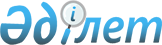 О внесении изменений в решение Бокейординского районного маслихата от 23 декабря 2014 года № 20-2 "О бюджете Бокейординского района на 2015-2017 годы"
					
			Утративший силу
			
			
		
					Решение Бокейординского районного маслихата Западно-Казахстанской области от 22 декабря 2015 года № 27-1. Зарегистрировано Департаментом юстиции Западно-Казахстанской области 30 декабря 2015 года № 4207. Утратило силу решением Бокейординского районного маслихата Западно-Казахстанской области от 19 февраля 2016 года № 29-13      Сноска. Утратило силу решением Бокейординского районного маслихата Западно-Казахстанской области от 19.02.2016 № 29-13.

      В соответствии с Бюджетным кодексом Республики Казахстан от 4 декабря 2008 года, Законом Республики Казахстан от 23 января 2001 года "О местном государственном управлении и самоуправлении в Республике Казахстан" Бокейординский районный маслихат РЕШИЛ:

      1. Внести в решение Бокейординского районного маслихата от 23 декабря 2014 года № 20-2 "О бюджете Бокейординского района на 2015-2017 годы" (зарегистрированное в Реестре государственной регистрации нормативных правовых актов № 3754, опубликованное 10 февраля 2015 года в газете "Орда жұлдызы") следующие изменения:

      пункт 1:

      подпункт 1) изложить в следующей редакции:

      "1) доходы – 2 254 185 тысячи тенге:

      налоговые поступления – 227 732 тысячи тенге;

      неналоговые поступления – 1 700 тысяч тенге; 

      поступления от продажи основного капитала – 0 тысяч тенге;

      поступления трансфертов – 2 014 328 тысяч тенге; 

      погашение бюджетных кредитов – 10 425 тысяч тенге;";

      подпункт 2) изложить в следующей редакции:

      "2) затраты – 2 279 403 тысяч тенге;";

      приложение 1 к указанному решению изложить в новой редакции согласно приложению к настоящему решению.

      2. Руководителю аппарата Бокейординского районного маслихата (А. Хайруллин) обеспечить государственную регистрацию данного решения в органах юстиции, его официальное опубликование в информационно-правовой системе "Әділет" и в средствах массовой информации.

      3. Настоящее решение вводится в действие с 1 января 2015 года.

 Районный бюджет на 2015 год            тысяч тенге


					© 2012. РГП на ПХВ «Институт законодательства и правовой информации Республики Казахстан» Министерства юстиции Республики Казахстан
				
      Председатель сессии

Н. Жангалиев

      Секретарь маслихата

Е. Танатов
Приложение
к решению
Бокейординского районного маслихата
от 22 декабря 2015 года № 27-1
Приложение 1
к решению
Бокейординского районного маслихата
от 23 декабря 2014 года № 20-2Категория

Категория

Категория

Категория

Категория

Сумма

Класс

Класс

Класс

Класс

Сумма

Подкласс

Подкласс

Подкласс

Сумма

Специфика

Специфика

Сумма

Наименование

Сумма

1) Доходы

2 254 185

1

Налоговые поступления

227 732

01

Подоходный налог

96 559

2

Индивидуальный подоходный налог

96 559

03

Социальный налог

84 971

1

Социальный налог

84 971

04

Налоги на собственность

43 472

1

Налоги на имущество

28 800

3

Земельный налог

950

4

Налог на транспортные средства

12 422

5

Единый земельный налог

1 300

05

Внутренние налоги на товары, работы и услуги

2 130

2

Акцизы

480

3

Поступления за использование природных и других ресурсов

250

4

Сборы за ведение предпринимательской и профессиональной деятельности

1 400

08

Обязательные платежи, взимаемые за совершение юридически значимых действии и (или) выдачу документов уполномоченными на то государственными органами или должностными лицами

600

1

Государственная пошлина

600

2

Неналоговые поступления

1 700

01

Доходы от государственной собственности

1 200

5

Доходы от аренды имущества, находящегося в государственной собственности

1 200

06

Прочие неналоговые поступления

500

1

Прочие неналоговые поступления

500

4

Поступления трансфертов

2 014 328

02

Трансферты из вышестоящих органов государственного управления

2 014 328

2

Трансферты из областного бюджета

2 014 328

5

Погашение бюджетных кредитов

10 425

01

Погашение бюджетных кредитов

10 425

1

Погашение бюджетных кредитов, выданных из государственного бюджета

10 425

Функциональная группа

Функциональная группа

Функциональная группа

Функциональная группа

Функциональная группа

Сумма

Функциональная подгруппа

Функциональная подгруппа

Функциональная подгруппа

Функциональная подгруппа

Сумма

Администратор бюджетных программ

Администратор бюджетных программ

Администратор бюджетных программ

Сумма

Программа

Программа

Сумма

Наименование

Сумма

2) Затраты

2 279 403

01

Государственные услуги общего характера

228993

1

Представительные, исполнительные и другие органы, выполняющие общие функции государственного управления

169 155

112

Аппарат маслихата района (города областного значения)

12 574

001

Услуги по обеспечению деятельности маслихата района (города областного значения)

12 119

003

Капитальные расходы государственного органа

455

122

Аппарат акима района (города областного значения)

63 857

001

Услуги по обеспечению деятельности акима района (города областного значения)

57 677

003

Капитальные расходы государственного органа

6 180

123

Аппарат акима района в городе, города районного значения, поселка, села, сельского округа

92 724

001

Услуги по обеспечению деятельности акима района в городе, города районного значения, поселка, села, сельского округа

92 724

2

Финансовая деятельность

316

459

Отдел экономики и финансов района (города областного значения)

316

003

Проведение оценки имущества в целях налогообложения

316

9

Прочие государственные услуги общего характера

59 522

458

Отдел жилищно-коммунального хозяйства, пассажирского транспорта и автомобильных дорог района (города областного значения)

40 235

001

Услуги по реализации государственной политики на местном уровне в области жилищно-коммунального хозяйства, пассажирского транспорта и автомобильных дорог

14 801

013

Капитальные расходы государственного органа

25 434

459

Отдел экономики и финансов района (города областного значения)

19 287

001

Услуги по реализации государственной политики в области формирования и развития экономической политики, государственного планирования, исполнения бюджета и управления коммунальной собственностью района (города областного значения)

19 089

015

Капитальные расходы государственного органа

198

02

Оборона

4 509

1

Военные нужды

4 209

122

Аппарат акима района (города областного значения)

4 209

005

Мероприятия в рамках исполнения всеобщей воинской обязанности

4 209

2

Организация работы по чрезвычайным ситуациям

300

122

Аппарат акима района (города областного значения)

300

006

Предупреждение и ликвидация чрезвычайных ситуаций масштаба района (города областного значения)

300

04

Образование

1 380 519

1

Дошкольное воспитание и обучение

124 031

464

Отдел образования района (города областного значения)

124 031

009

Обеспечение деятельности организаций дошкольного воспитания и обучения

63 994

040

Реализация государственного образовательного заказа в дошкольных организациях образования

60 037

2

Начальное, основное среднее и общее среднее образование

1 196 018

457

Отдел культуры, развития языков, физической культуры и спорта района (города областного значения)

21 594

017

Дополнительное образование для детей и юношества по спорту

21 594

464

Отдел образования района (города областного значения)

1 174 424

003

Общеобразовательное обучение

1 090 854

006

Дополнительное образование для детей

83 570

9

Прочие услуги в области образования

60 470

464

Отдел образования района (города областного значения)

60 470

001

Услуги по реализации государственной политики на местном уровне в области образования

9 819

005

Приобретение и доставка учебников, учебно-методических комплексов для государственных учреждений образования района (города областного значения)

18 740

007

Проведение школьных олимпиад, внешкольных
мероприятий и конкурсов районного (городского) масштаба

772

015

Ежемесячная выплата денежных средств опекунам (попечителям) на содержание ребенка-сироты (детей-сирот), и ребенка (детей), оставшегося без попечения родителей

3 984

029

Обследование психического здоровья детей и подростков и оказание психолого-медико-педагогической консультативной помощи населению

11 739

067

Капитальные расходы подведомственных государственных учреждений и организаций

15 416

06

Социальная помощь и социальное обеспечение

164 191

2

Социальная помощь

144 872

451

Отдел занятости и социальных программ района (города областного значения)

144 872

002

Программа занятости

36 988

005

Государственная адресная социальная помощь

16 381

006

Оказание жилищной помощи

201

007

Социальная помощь отдельным категориям нуждающихся граждан по решениям местных представительных органов

30 290

010

Материальное обеспечение детей-инвалидов, воспитывающихся и обучающихся на дому

1 158

014

Оказание социальной помощи нуждающимся гражданам на дому

14 505

016

Государственные пособия на детей до 18 лет

34 059

017

Обеспечение нуждающихся инвалидов обязательными гигиеническими средствами и предоставление услуг специалистами жестового языка, индивидуальными помощниками в соответствии с индивидуальной программой реабилитации инвалида

6 660

052

Проведение мероприятий, посвященных семидесятилетию Победы в Великой Отечественной войне

4 630

9

Прочие услуги в области социальной помощи и социального обеспечения

19 319

451

Отдел занятости и социальных программ района (города областного значения)

19 070

001

Услуги по реализации государственной политики на местном уровне в области обеспечения занятости и реализации социальных программ для населения

17 581

011

Оплата услуг по зачислению, выплате и доставке пособий и других социальных выплат

1489

458

Отдел жилищно-коммунального хозяйства, пассажирского транспорта и автомобильных дорог района (города областного значения)

249

050

Реализация Плана мероприятий по обеспечению прав и улучшению качества жизни инвалидов

249

07

Жилищно-коммунальное хозяйство

134 613

1

Жилищное хозяйство

77 487

464

Отдел образования района (города областного значения)

69 487

026

Ремонт объектов в рамках развития городов и сельских населенных пунктов по Дорожной карте занятости 2020

69 487

466

Отдел архитектуры, градостроительства и строительства района (города областного значения)

8 000

004

Проектирование, развитие, обустройство и (или) приобретение инженерно-коммуникационной инфраструктуры

8 000

2

Коммунальное хозяйство

29 626

123

Аппарат акима района в городе, города районного значения, поселка, села, сельского округа

1 500

014

Организация водоснабжения населенных пунктов

1 500

466

Отдел архитектуры, градостроительства и строительства района (города областного значения)

28 126

006

Развитие системы водоснабжения и водоотведения

28 126

3

Благоустройство населенных пунктов

27 500

123

Аппарат акима района в городе, города районного значения, поселка, села, сельского округа

27 500

008

Освещение улиц населенных пунктов

12 215

009

Обеспечение санитарии населенных пунктов

5 267

011

Благоустройство и озеленение населенных пунктов

10 018

08

Культура, спорт, туризм и информационное пространство

191 324

1

Деятельность в области культуры

97 796

457

Отдел культуры, развития языков, физической культуры и спорта района (города областного значения)

97 796

003

Поддержка культурно-досуговой работы

97 796

2

Спорт

6075

457

Отдел культуры, развития языков, физической культуры и спорта района (города областного значения)

6075

009

Проведение спортивных соревнований на районном (города областного значения) уровне

3463

010

Подготовка и участие членов сборных команд района (города областного значения) по различным видам спорта на областных спортивных
соревнованиях

2612

3

Информационное пространство

63 504

456

Отдел внутренней политики района (города областного значения)

10 320

002

Услуги по проведению государственной информационной политики

10 320

457

Отдел культуры, развития языков, физической культуры и спорта района (города областного значения)

53 184

006

Функционирование районных (городских) библиотек

53 184

9

Прочие услуги по организации культуры, спорта, туризма и информационного пространства

23 949

456

Отдел внутренней политики района (города областного значения)

14 840

001

Услуги по реализации государственной политики на местном уровне в области информации, укрепления государственности и формирования социального оптимизма граждан

11 300

003

Реализация мероприятий в сфере молодежной политики

3 540

457

Отдел культуры, развития языков, физической культуры и спорта района (города областного значения)

9 109

001

Услуги по реализации государственной политики на местном уровне в области культуры, развития языков, физической культуры и спорта

9 109

10

Сельское, водное, лесное, рыбное хозяйство, особо охраняемые природные территории, охрана окружающей среды и животного мира, земельные отношения

128 038

1

Сельское хозяйство

59 143

459

Отдел экономики и финансов района (города областного значения)

9 562

099

Реализация мер по оказанию социальной поддержки специалистов

9 562

462

Отдел сельского хозяйства района (города областного значения)

10 350

001

Услуги по реализации государственной политики на местном уровне в сфере сельского хозяйства

10 284

006

Капитальные расходы государственного органа

66

473

Отдел ветеринарии района (города областного значения)

39 231

001

Услуги по реализации государственной политики на местном уровне в сфере ветеринарии

5 077

006

Организация санитарного убоя больных животных

5 200

008

Возмещение владельцам стоимости изымаемых и уничтожаемых больных животных, продуктов и сырья животного происхождения

28 954

6

Земельные отношения

6 386

463

Отдел земельных отношений района (города областного значения)

6 386

001

Услуги по реализации государственной политики в области регулирования земельных отношений на территории района (города областного значения)

6 386

9

Прочие услуги в области сельского, водного, лесного, рыбного хозяйства, охраны окружающей среды и земельных отношений

62 509

473

Отдел ветеринарии района (города областного значения)

62 509

011

Проведение противоэпизоотических мероприятий

62 509

11

Промышленность, архитектурная, градостроительная и строительная деятельность

14 674

2

Архитектурная, градостроительная и строительная деятельность

14 674

466

Отдел архитектуры, градостроительства и строительства района (города областного значения)

14 674

001

Услуги по реализации государственной политики в области строительства, улучшения архитектурного облика городов, районов и населенных пунктов области и обеспечению рационального и эффективного градостроительного освоения территории района (города областного значения)

7 709

013

Разработка схем градостроительного развития территории района, генеральных планов городов районного (областного) значения, поселков и иных сельских населенных пунктов

6 965

12

Транспорт и коммуникации

7 560

1

Автомобильный транспорт

7 560

458

Отдел жилищно-коммунального хозяйства, пассажирского транспорта и автомобильных дорог района (города областного значения)

7 560

023

Обеспечение функционирования автомобильных дорог

7 560

13

Прочие

24 655

3

Поддержка предпринимательской деятельности и защита конкуренции

6 762

469

Отдел предпринимательства района (города областного значения)

6 762

001

Услуги по реализации государственной политики на местном уровне в области развития предпринимательства

6 762

9

Прочие

17 893

123

Аппарат акима района в городе, города районного значения, поселка, села, сельского округа

14 653

040

Реализация мер по содействию экономическому развитию регионов в рамках Программы "Развитие регионов"

14 653

459

Отдел экономики и финансов района (города областного значения)

3 240

012

Резерв местного исполнительного органа района (города областного значения)

3 240

14

Обслуживание долга

15

1

Обслуживание долга

15

459

Отдел экономики и финансов района (города областного значения)

15

021

Обслуживание долга местных исполнительных органов по выплате вознаграждений и иных платежей по займам из областного бюджета

15

15

Трансферты

312

1

Трансферты

312

459

Отдел экономики и финансов района (города областного значения)

312

006

Возврат неиспользованных (недоиспользованных) целевых трансфертов

199

016

Возврат использованных не по целевому назначению целевых трансфертов

113

3) Чистое бюджетное кредитование

44 874

Бюджетные кредиты

44 874

10

Сельское, водное, лесное, рыбное хозяйство, особо охраняемые природные
территории, охрана окружающей среды и животного мира, земельные отношения

44 874

1

Сельское хозяйство

44 874

459

Отдел экономики и финансов района (города областного значения)

44 874

018

Бюджетные кредиты для реализации мер социальной поддержки специалистов

44 874

5) Дефицит (профицит) бюджета

-70 092

6) Финансирование дефицита (использование профицита) бюджета

70 092

Категория

Категория

Категория

Категория

Категория

Сумма

Класс

Класс

Класс

Класс

Сумма

Подкласс

Подкласс

Подкласс

Сумма

Специфика

Специфика

Сумма

Наименование

Сумма

7

Поступления займов

44 595

1

Внутренние государственные займы

44 595

2

Договоры займа

44 595

Функциональная группа

Функциональная группа

Функциональная группа

Функциональная группа

Функциональная группа

Сумма

Функциональная подгруппа

Функциональная подгруппа

Функциональная подгруппа

Функциональная подгруппа

Сумма

Администратор бюджетных программ

Администратор бюджетных программ

Администратор бюджетных программ

Сумма

Программа

Программа

Сумма

Наименование

Сумма

16

Погашение займов

10 425

1

Погашение займов

10 425

459

Отдел экономики и финансов района (города областного значения)

10 425

005

Погашение долга местного исполнительного органа перед вышестоящим бюджетом

10 425

Категория

Категория

Категория

Категория

Категория

Сумма

Класс

Класс

Класс

Класс

Сумма

Подкласс

Подкласс

Подкласс

Сумма

Специфика

Специфика

Сумма

Наименование

Сумма

8

Используемые остатки бюджетных средств

35 922

1

Остатки бюджетных средств

35 922

1

Свободные остатки бюджетных средств

35 922

01

Свободные остатки бюджетных средств

35 922

